Dr. Robert J. Wottawa II  – President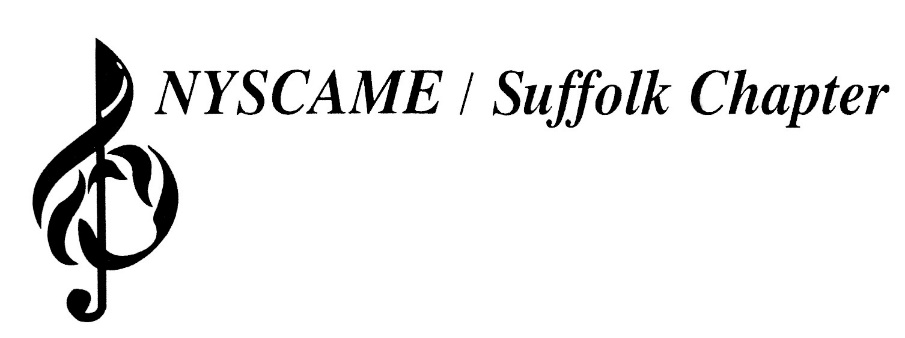 	Dr. Michael Caravello  – Vice-President	Jason Rottkamp– Secretary	Jon Trapani – Treasurer	Eric Albinder  – Executive Director	Dr. Laura Landor – Professional Development Director	Jennifer Ross-Troise – Past-President 2023-2024 Meeting DatesSeptember 19, 2023 - All-County Music DistributionOctober 17, 2023November 14, 2023January 9, 2024 - Honoring our Commercial MembersFebruary 13, 2024 - Honoring our District AdministratorsMarch 12, 2024 - Combined Nassau/Suffolk Meeting Long Island Music and Entertainment Hall of Fame97 Main StreetStony Brook, NY 1179011 am (optional)Joint Meeting/LuncheonThe Jazz Loft275 Christian AvenueStony Brook, NY 11790 12 pmApril 9, 2024 – Honoring our Secretaries and AssistantsMay 14, 2024June 11, 2024 – Honoring our Scholarships RecipientsAll meetings begin at 12:00 PM.
All meetings are at the Irish Coffee Pub, unless otherwise noted.This year’s cost per meeting is $40 per person.IRISH COFFEE PUB131 Carleton Ave.East Islip, NY  11730